CURRICULUM VIATE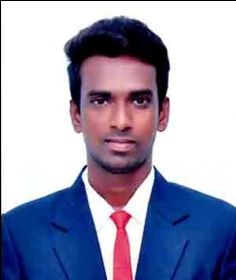 Vardhanapu Vardhanapu.336891@2freemail.com CAREER OBJECTIVES: To be associated with progressive organization that gives scope to apply my knowledge and skills and to be part of a team that dynamically works towards the growth of the organization and to me.EXPERIENCE :       Company Name     :     Fortune Management, Visakhapatam     Designation.           :      Marketing Executive      Duration.                :     12th June 2013 to 03th Aug 2014      ROLES AND RESPONSILITIES:Assist the manager in organizing , planning and implementing strategy.Communicate with clients and evaluation their needs and specifications.Promoted the company's exclusively design products various customers based on needs.Maintaining and updating customers database.Conducting market research by using customers questionnaires and focus groups.Contributing and developing marketing plans and strategies.Company Name     :        Prasanthi Fincorp Services, VisakhapatamDesignation.            :       AccountantDuration                  :      21th Aug 2014 to 6th Sep 2016ROLES AND RESPONSILITIES:Prepares assets, liability and capital account entries by compiling and analyzing accounts information.Responsible for day to day finance and accounts operations. Preparing separate account for the customer for their monthly installment.Making daily, weekly, monthly transactions.Prepare and enter journal entries which include correcting entries allocating expenditures, grand related entries.Interacting with the customers and explain the process of business.Contact with customers when they are not paying installment on time.ACADEMIC PROFILE:MBA Finance and Marketing from Andhra University in 2013 B.Com Computers from Andra University in 2011ISC from Flaiz Adventist Junior College in 2008ICSE from Flaiz Adventist School in 2006COMPUTER SKILLS:Tally ERP 9Ms officePROJECT UNDERTAKEN  :                  Title             	: 	Inventory Management.                  Company   	: 	Future Value Retail Limited, Bangalore.                  Duration    	: 	June 2012 to August 2012 STRENGTHS  :Ready to take any type of new responsibility in positive way.Good relationship with internal and external customers.Hard working and self motivation. Good communication skills.Problem solving  ability.PERSONAL DETAILS:Date of Birth		:	13-01-1989.Nationality 		:	IndianGender			:	MaleMarital Status		:	UnmarriedLanguage known        	:            English, TeluguVisa Status		:	On visit visa DECLARATION:I hereby declare that above information is correct to the best of my knowledge. I will do my job perfectly and with sincerity to the concern.